Jazz Shoes - $65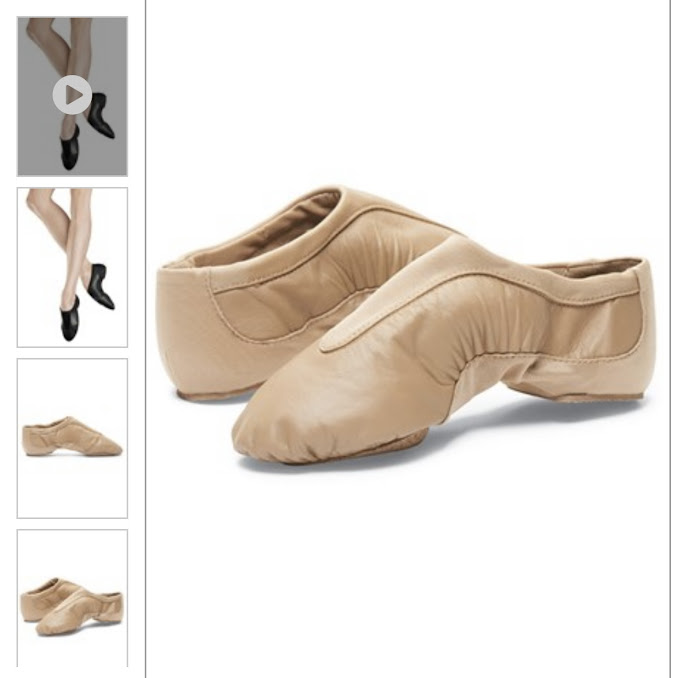 Half Soles - $35 or Dance Paws - $18 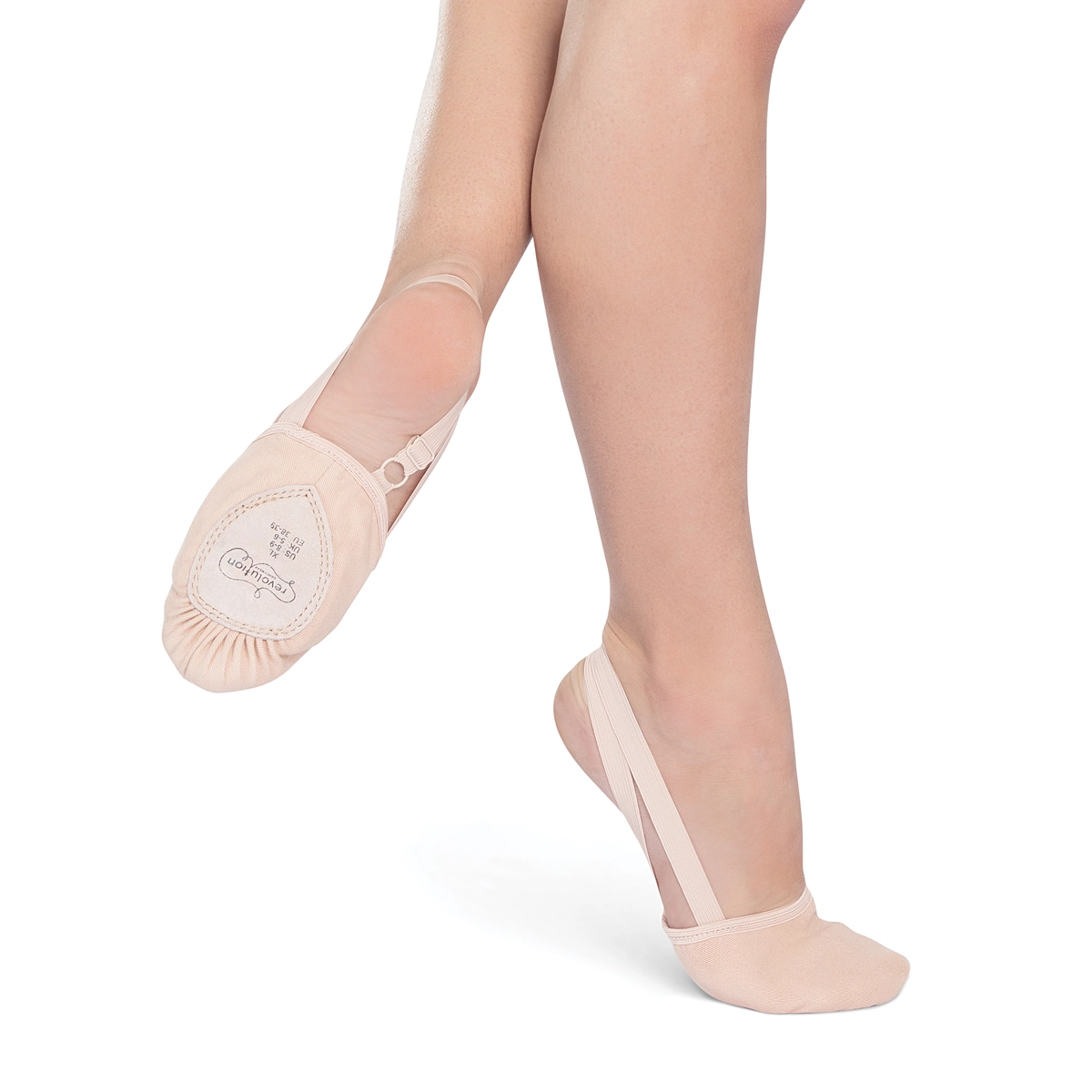 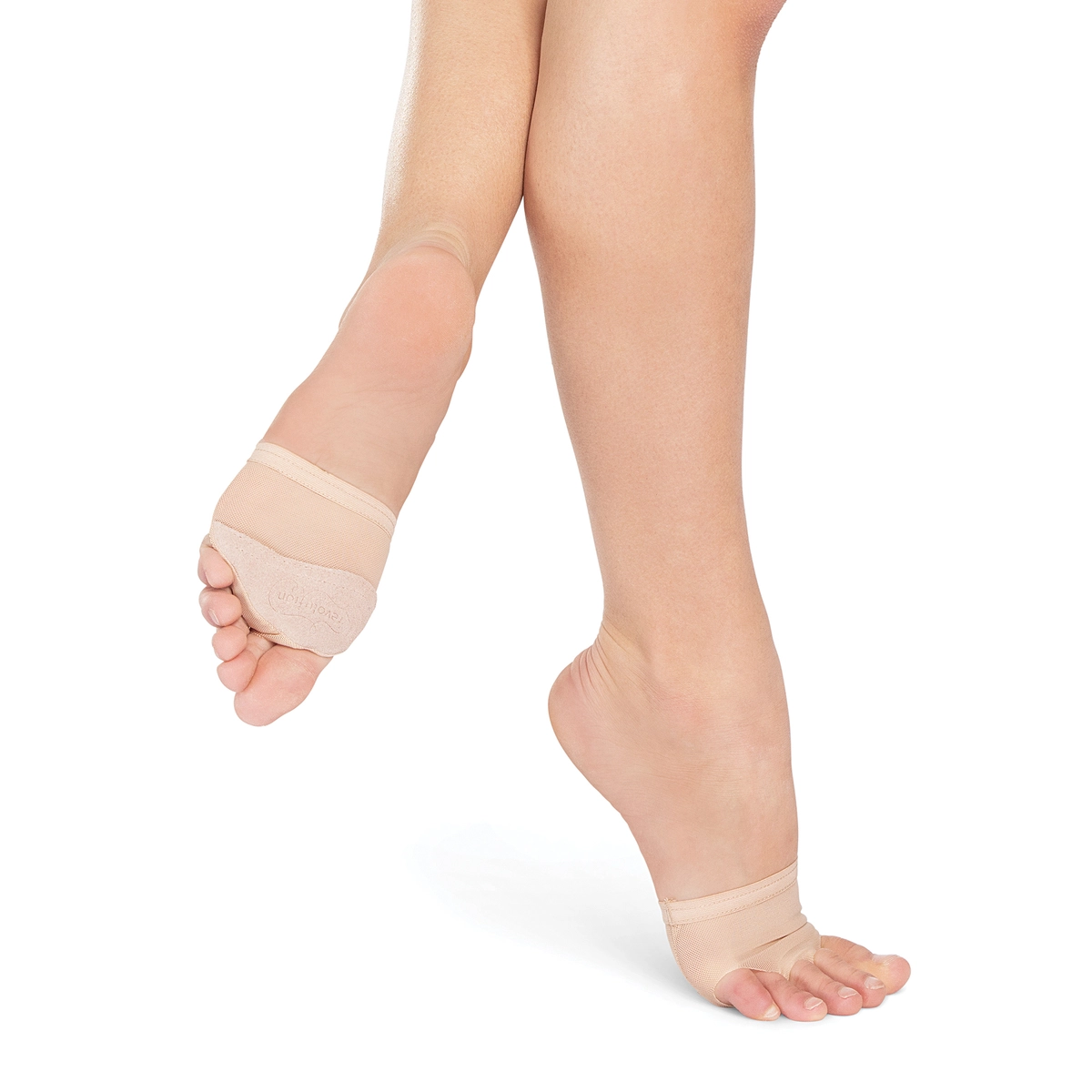 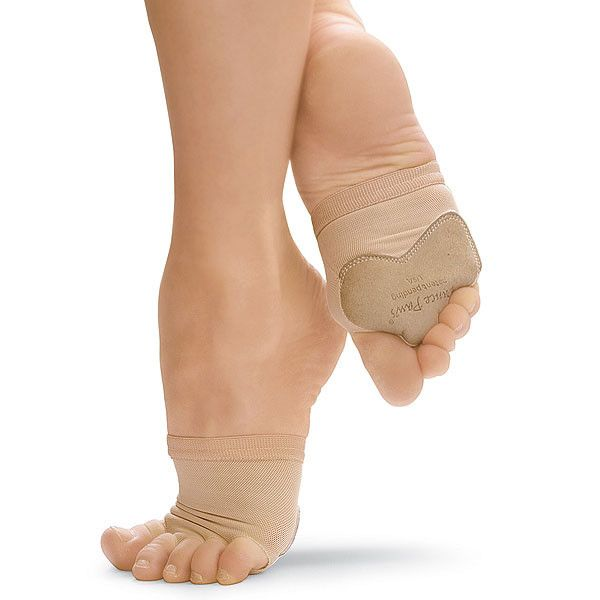 